AN CHÚIRT CHUARDA
THE CIRCUIT COURT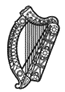 
…………… CIRCUIT                                                               COUNTY OF ……….………….RECORD NUMBER ……………….BETWEEN                                   ……………….      PLAINTIFF(S)And………………    DEFENDANT(S)CERTIFICATE OF NO DEFENCEI hereby certify that no Defence has been entered by or on behalf of the Defendant(s) to the Civil Bill served herein on the ……... day of ………….……, 20….That *no sum whatever *the sum of €........ only has been paid on foot of the claim herein since the service of the claim notice herein and that the sum of €............... is now actually due by the respondent to the claimant.Dated this the ………. day of ……………, 20…..SIGNED: _____________________                *Solicitors for the Plaintiff / *Plaintiff  * Delete text if not relevant